УТВЕРЖДАЮДиректор государственного учреждения  «Мозырский районный учебно-методический центр»				М.Г.Старикова15.02.2021ПРОГРАММАпроведения заочного обучающего семинара по теме «Использование ИКТ при организации воспитательной и идеологической  работы» в рамках работы районного ресурсного центра информационных технологий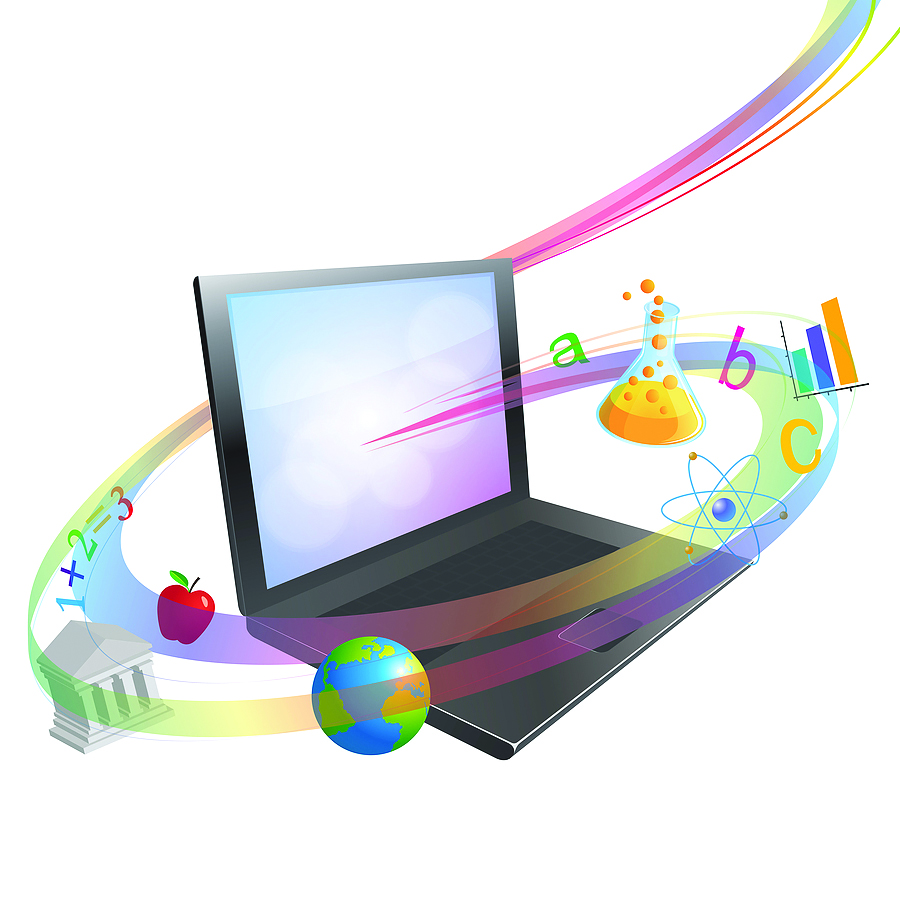 Мозырь, 2021Дата проведения:  22.02.2021-24.02.2021Участники:  Заместители директора по учебно-воспитательной и воспитательной работеВид  проведения: заочный обучающий семинарЦель заседания: повышение профессиональной компетентности участников семинара по вопросу использования ИКТ при организации воспитательной и идеологической  работыЗадачи:– изучить нормативные документы, регламентирующие использование информационных технологий в образовательном процессе; –  актуализировать знания в области использования ИКТ; –  представить эффективный педагогический опыт работы по использованию ИКТ при организации воспитательной и идеологической  работы;– формировать компьютерную грамотность педагогов при использовании информационных технологий.Вопросы для обсуждения:Информационно-коммуникационные технологии как фактор повышения эффективности организации воспитательной работы в учреждении образованияШевко Ирина Яковлевна, учитель информатики государственного учреждения образования «Средняя школа №9 г.Мозыря»Новые технологии воспитания и социализации школьников  Фяксель Елена Николаевна, учитель информатики государственного учреждения образования «Средняя школа №11 г.Мозыря»Использование ИКТ в воспитательной работе (из опыта работы)Юницкая Наталья Геннадьевна, учитель русского языка и литературы государственного учреждения образования «Гимназия имени Я.Купалы»Области применения и возможности ИКТ в работе классного руководителя (из опыта работы)Запотылок Анна Николаевна, учитель информатики государственного учреждения образования «Средняя школа №7 г.Мозыря»Использование дистанционного обучения в учебном процессе средней школы и во внеурочной деятельностиТуровец Татьяна Сергеевна, учитель математики государственного учреждения образования «Средняя школа №9 г.Мозыря»Применение ИКТ в работе социального педагогаКолос Ольга Александровна, педагог социальный  государственного учреждения образования «Средняя школа №9 г.Мозыря»Подведение итогов заседанияЖигадло Ольга Васильевна, методист Мозырского районного учебно-методического центраРуководитель районного 				И.Я. Шевкоресурсного центраСОГЛАСОВАНОМетодист государственного учреждения  «Мозырский районный учебно-методический центр» 			О.В. Жигадло15.02.2021